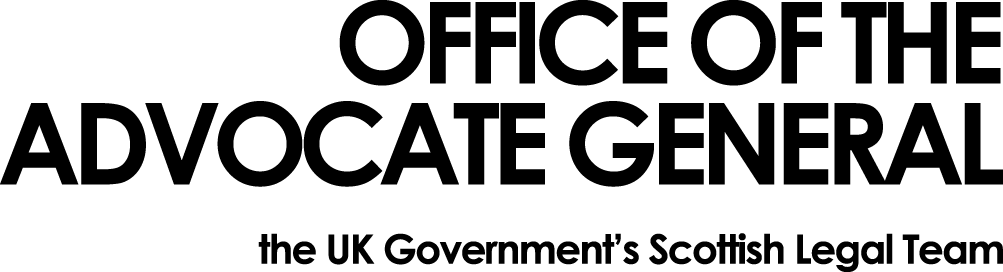 Dear [REDACTED]Freedom of Information Request Thank you for your email of 05 May 2015 requesting information under the Freedom of Information Act 2000 (FOIA).  You asked: “How many computers are still running Windows XP?When do you anticipate you will transition all of these XP machinesto a new operating system? Which operating system are you switchingthese machines to?What parts of the department are these machines mainly used in?How are you securing the XP machines in the interim period beforetheir operating system is replaced?Have you taken out an Extended Support deal with Microsoft toupdate these XP machines?What is the cost of this Extended Support deal?When does this Extended Support deal expire?”We have now completed our search for information and I can tell you that we do not hold the information you have requested.The Office of the Advocate General's information technology is provided by the Scottish Government.  All requests for information in relation to the IT services run by the Scottish Government should be submitted to them. This would include requests regarding the use of Windows XP. You can use the link below to go to their FOI site.http://www.scotland.gov.uk/About/Information/FOIYou may, if dissatisfied with the treatment of your request, ask the Office of the Advocate General to conduct an internal review of its decision.  The internal review will be conducted by someone other than the person who took the initial decision.  Requests for internal review should be addressed to the Information Officer, Office the Advocate General, Victoria Quay, Edinburgh, EH6 6QQ.If following the internal review you remain dissatisfied with the treatment of your request by OAG then you may take your complaint to the Information Commissioner, whose address is Wycliffe House, Water Lane, Wilmslow, Cheshire, SK9 5AF.  Details of the complaints procedure can be found here:http://www.ico.gov.uk/complaints/freedom_of_information.aspxYours sincerely[REDACTED][REDACTED]Area G-GOAGVictoria Quay EH6 6QQDate 08 May 2015